           [АРАР                                                        ПОСТАНОВЛЕНИЕ          07 апрель 2023  й.                     № 34                        07 апреля 2023 г.О перекрытии движения транспортныхсредств      В соответствии с частью 9 статьи 5,  частью 8 статьи 6, пунктом 5 статьи 13 Федерального закона от 08.11.2007 N 257-ФЗ (ред. от 22.10.2014г.) "Об автомобильных дорогах и о дорожной деятельности в Российской Федерации и о внесении изменений в отдельные законодательные акты Российской Федерации", Администрация сельского поселения Чекмагушевский сельсовет муниципального района Чекмагушевский район Республики Башкортостан, ПОСТАНОВЛЯЕТ:1. Установить   мобильный пункт в целях проведения агитационных мероприятий для направления граждан на  контрактную службу на переулке между ул. Ленина, д.54А и ул.Ленина, д.52 с.Чекмагуш Чекмагушевского района Республики Башкортостан.2. Перекрыть движение транспортных средств  на вышеуказанном переулке инженерным сооружением (фундаментными блоками) с опознавательными знаками в период с 07 апреля 2023 года по 1 июля 2023 года, дорога за территорией МУП «Чекмагушевский сельскохозяйственный рынок» открыта для движения.3. Настоящее постановление вступает в силу с момента подписания.4. Опубликовать настоящее постановление на официальном сайте Администрации сельского поселения Чекмагушевский сельсовет муниципального района Чекмагушевский район Республики Башкортостан в сети Интернет.5. Контроль за выполнением настоящего постановления оставляю за собой. Глава сельского поселения                                                           Ф.А. ИшмуратовБАШ[ОРТОСТАН  РЕСПУБЛИКА]ЫСА[МА{ОШ  РАЙОНЫ муниципаль районЫНЫ@   СА[МА{ОШ АУЫЛ СОВЕТЫ АУЫЛ  БИЛ^м^]Е ХАКИМИ^ТЕ 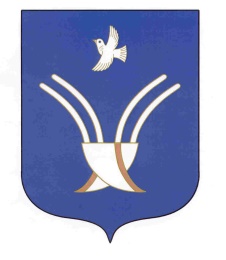 АДМИНИСТРАЦИЯ          сельского поселения ЧЕКмаГУшевский сельсоветмуниципального района Чекмагушевский район Республики Башкортостан